Katie GwathmeyDihydroneopterin aldolase [EC: 4.1.2.25]- Vitis vinifera142 amino acids Involved in Folate biosynthesis and metabolic pathwaysLink to protein overview: http://www.genome.jp/dbget-bin/www_bget?vvi:100263553Amino Acid Sequence: METSLGGAMVDSGEIMKGDKLILRGLRFHGFHGVKPEERKLGQKFLVDVDAWMDLRAAGRSDCLSDTISYTDIYRIVKEIVEGPPQNLLESVAQLIASTTLTKHSRISAIRVKVGKPHVAVQGPVDYLGVEILRYRSVDAQIHit on Scaffold 269 E-value: 4e-29Length: 240267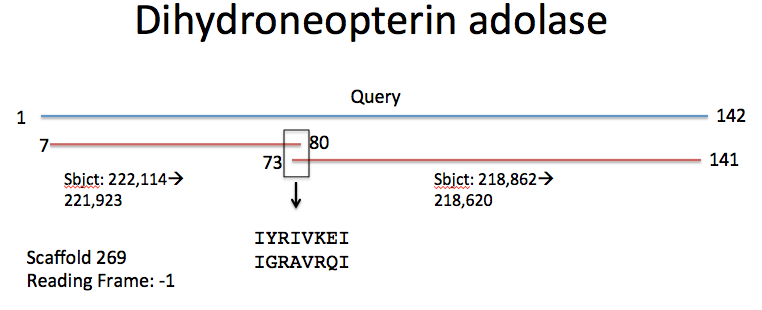 Legend: Figure diagrams the results of tBLASTn of the sequence above on V. corymbosum 454 scaffolds. Query sequence is represented by the blue line and scaffold 269 by the red. The black box highlights the overlapping region of two sections of the scaffold. The box points to the scaffold’s amino acid sequences of the two sections. SSR Repeats for Scaffold 2691)For Primer CAAAAAGGCCTTATACACCACCRev Primer CGGTGAGTGATGACTGTAGCTCRepeats (ca) x16 PCR product = 224 bp & start at base 221,8082)For Primer CAAAAAGGCCTTATACACCACCRev Primer CGGTGAGTGATGACTGTAGCTCRepeats (tc) x12 PCR product =224 bp & start at base 221,7673)For Primer GATTGGGACTTGGGATCAATAARev Primer GATGAGTCGAACGGGTTTTTAGRepeats (ct) x11 PCR product = 193bp & start at base 218,295Note: Took amino acid sequence from Vitis vinifera and performed a NCBI Blast to find amino acid sequence of the protein in the Arabidopsis thaliana genome. Found the information below:LOCUS       NP_187781                146 aa            linear   PLN 22-JAN-2014 DEFINITION  Dihydroneopterin aldolase [Arabidopsis thaliana]. ACCESSION   NP_187781 VERSION     NP_187781.1  GI:15229838 DBSOURCE    REFSEQ: accession NM_112008.1Amino Acid sequence of protein from Arabidopsis Thaliana:MHSSLETTAPATLERRESNLGDKLILKGLKFYGFHGAIAEERTLGQMFLVDIDAWVSLKKAGESDNLEDTISYVDIFSLAKEIVEGSPRNLLETVAELIASKTLEKFHQINAVRVKLSKPNVALIKSTIDYLGVDIFRQR NTSSKNBLAST of this amino acid sequence in V. corybosum resulted in same scaffold hits with similar E-values as those of V. vinifera. Methionyl-tRNA formyltransferase [EC: 2.1.2.9] –  Vitis vinifera365 amino acidInvolved in metabolism; Metabolism of cofactors and vitamins; genetic Information Processing; translationLink to protein overview: http://www.genome.jp/dbget-bin/www_bget?vvi:100265562Amino Acid Sequence: MNSSLMLRRFFTLNATSSSSSSCSASLKPPSKRKQLVFLGSPQVSAAVLDDLFNASTAPDSMFEVAAIVTQPPSGRNRGRKVMPSPVAQHALDRGFPSDLIFTPEKAGEEIFLSSLRALQPELCITAAYGNILPRKFLEIPPMGTVNIHPSLLPLYRGAAPVQRALQDGVKETGVSLAFTVRALDAGPVIACERFEVDDQIKATDLLALLFSQGSKLLIHELPSIFDGSANLKAQPQDDSKATLAPKITPEESWLSFDQEASVLHNKVRAFAGWPGTRAKVVVIDDKNGEHNVLDLKIITTRVCGQSNIQVNEADDVRFIKDALVFPCSGSSALEVLEVQLPGKKVVNAAAFWNGLRGQRLKILGHit on Scaffold 330E-value: 7e-22Length: 245678Hit on Scaffold 642E-value: 2e-16Length: 195069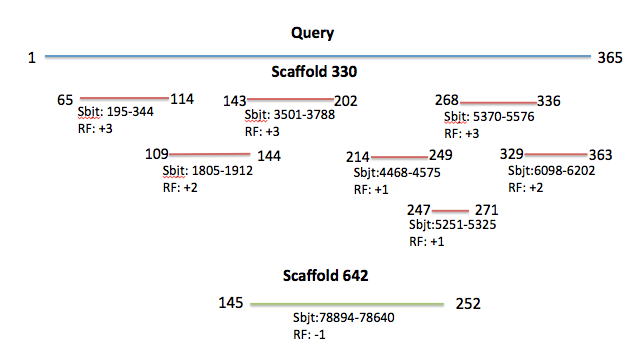 Legend: Figure diagrams the results of tBLASTn of the sequence above on V. corymbosum 454 scaffolds. Query sequence is represented by the blue line, scaffold 330 by the red, and scaffold 642 by the green. Reading frames and subject location are included. SSR for Scaffold 3301)For Primer GTCAACGTTTTGAGGGTGAAGRev Primer AGCTCCGTAAACATATTGCTGCRepeats (ct) x23 PCR product = 298 bp & start at base 39982)For Primer CAAGGAGCTATTTTCGCTGAATRev Primer GCCTTTTGAGACTGGGTAAATGRepeats (ct) x21 PCR product =291 bp & start at base 499043)For Primer GTCAACGTTTTGAGGGTGAAGRev Primer AGCTCCGTAAACATATTGCTGCRepeats (cg) x8 PCR product =298 bp & start at base 4044SSR for Scaffold 6421)For Primer GACCAGAGAGAGAGCGAGAGAGRev Primer AGGAATGATATCACGAAATCCGRepeats (ag) x14 PCR product = 284 bp & start at base 424092)For Primer GACAGCGATTGGATTGATGATARev Primer TTAACGAAATAATGCGTACCCCRepeats (ag) x13 PCR product = 168 bp & start at base 1318083)For Primer TGTGTTTAAGGTCAGGATGCAGRev Primer AGGCTTATGCTAGATGGGTCAARepeats (tc) x10 PCR product = 270 bp & start at base 46746